БІЛОЦЕРКІВСЬКА МІСЬКА РАДАКИЇВСЬКОЇ ОБЛАСТІР І Ш Е Н Н Явід 29 червня 2017р.								№ 1050-34-VIIПро проведення робіт з експертної грошової оцінки земельної ділянки, яка знаходиться в користуванні фізичної особи – підприємцяТерещенко Світлани Володимирівни Розглянувши заяву фізичної особи - підприємця, протокол постійної комісії з питань  земельних відносин та земельного кадастру, планування території, будівництва, архітектури, охорони пам’яток, історичного середовища та благоустрою від 30 травня 2017 року № 87, відповідно до ст.ст.12, 122,127,128 Земельного кодексу України, ст. 6,13,15  Закону України «Про оцінку земель», пункту 34 частини 1 ст. 26 Закону України «Про місцеве самоврядування в Україні» та рішення виконавчого комітету Білоцерківської міської ради «Про визначення виконавця робіт із експертної грошової оцінки земельних ділянок комунальної власності»  від 14 березня 2017 року № 70, міська рада вирішила:1.Провести експертну грошову оцінку земельної ділянки, яка знаходиться в користуванні фізичної особи – підприємця Терещенко Світлани Володимирівни під розміщення магазину та складських приміщень, за адресою: вулиця Сухоярська,7 нежитлова будівля літера «В-2», площею 0,0183 га, за рахунок земель населеного пункту м. Біла Церква.  Кадастровий номер: 3210300000:06:035:0077.2. Управлінню регулювання земельних відносин Білоцерківської міської ради  організувати роботи з укладення договору щодо сплати авансового внеску покупцем фізичною особою-підприємцем Терещенко Світланою Володимирівною, у розмірі 1% від нормативної грошової оцінки земельної ділянки, але не менше ніж вартість проведення  робіт з експертної грошової оцінки земельної ділянки. 3. Управлінню регулювання земельних відносин Білоцерківської міської ради організувати роботи щодо проведення експертної грошової оцінки земельної ділянки за адресою: вулиця Сухоярська, 7 нежитлова будівля літера «В-2», кадастровий номер: 3210300000:06:035:0077 . 4. Контроль за виконанням цього рішення покласти на постійну комісію з питань  земельних відносин та земельного кадастру, планування території, будівництва, архітектури, охорони пам’яток, історичного середовища та благоустрою.    Міський голова 	                                                                                                    Г.А. Дикий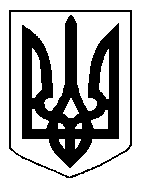 